 ใบสมัครเข้าร่วมโครงการอันเนื่องมาจากพระราชดำริ 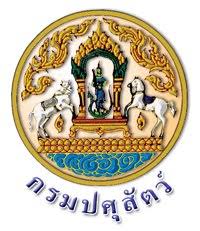 ประจำปี งบประมาณ 2565คำชี้แจง ให้ท่านกรอกข้อมูลตามแบบฟอร์มให้ครบถ้วนถูกต้องข้อมูลผู้รับบริการคำนำหน้าชื่อ	 นาย		นาง		นางสาวชื่อ..............................สกุล...................................................วัน/เดือน/ปีเกิด.................................................สัญชาติ..................................อาชีพ(หลัก)......................อาชีพ(เสริม)........................รายได้ต่อปี.........................ที่อยู่ตามทะเบียนบ้าน/หน่วยงานเลขที่................หมู่..............ตรอก/ซอย............................................................ถนน............................................ตำบล/แขวง................................อำเภอ/เขต............................จังหวัด.........................รหัสไปรษณีย์..................โทรศัพท์........................................โทรศัพท์มือถือ.............................................................E-mail………………………………….…………………….Line ID…………………………………………………………ที่อยู่จัดส่งเอกสาร ที่อยู่เดียวกับที่อยู่ตามทะเบียนบ้าน (ไม่ต้องกรอกที่อยู่จัดส่งเอกสาร)เลขที่..........................................หมู่บ้าน.....................ตรอก/ซอย............................................ถนน....................ตำบล/แขวง..............................อำเภอ/เขต.......................จังหวัด....................รหัสไปรษณีย์..............................ข้อมูลด้านปศุสัตว์พันธุ์สัตว์ที่ท่านเลี้ยงอยู่ในปัจจุบัน สัตว์ปีก   สุกร   แพะ   โค   กระบือ   อื่นๆระบุ...........สิ่งที่ท่านสนใจรับบริการ (เลือกได้มากกว่า 1 ข้อ)พันธุ์สัตว์ปีก	พันธุ์สุกร	พันธุ์แพะ	ความรู้การเลี้ยงสัตว์	ความรู้เรื่องการจัดการ   อาหารสัตว์	อื่นๆระบุ........................ ท่านอยู่ในเขตบริการโครงการอันเนื่องมาจากพระราชดำริ ใด.............................................................................ท่านเป็นสมาชิกของกลุ่มอะไรบ้าง ระบุ................................................................................................................ท่านทำเกษตรทฤษฎีใหม่หรือไม่ 	 ทำ		 ไม่ทำท่านเป็นสมาชิกโครงการส่งเสริมเกษตรทฤษฎีใหม่หรือไม่	เป็น		ไม่เป็น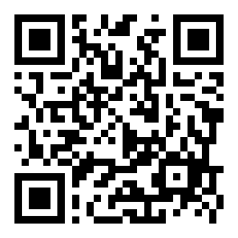 https://forms.gle/XixM3tgu9rtUzC9HAลิงค์ทำใบสมัครผ่านระบบออนไลน์สามารถดาวน์โหลดแบบฟอร์มได้ตามลิงค์ด้านล่าง (หน้าเว็บไซด์กองงานพระราชดำริและกิจกรรมพิเศษ/เอกสารเผยแพร่/คู่มือโครงการอันเนื่องมาจากพระราชดำริ 2565)http://royal.dld.go.th/webnew/index.php/th/service-menu/dldform2-menu/694-2565ลิงค์ด้านอันเก่า(ไม่ต้องให้จังหวัด)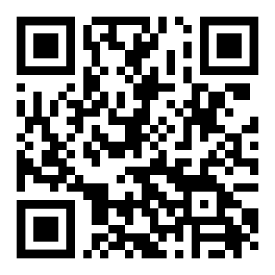 https://forms.gle/cKDAWA1GxZorN2HR6ลิงค์ทำใบสมัครผ่านระบบออนไลน์(อันเก่า)